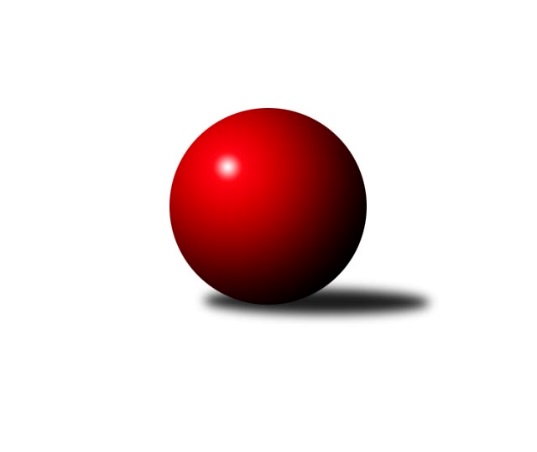 Č.17Ročník 2016/2017	25.2.2017Nejlepšího výkonu v tomto kole: 3220 dosáhlo družstvo: KK Mor.Slávia Brno2. KLZ B 2016/2017Výsledky 17. kolaSouhrnný přehled výsledků:TJ Sokol Luhačovice	- KK Vyškov˝B˝	6:2	3144:3048	13.5:10.5	25.2.TJ Rostex Vyškov ˝A˝	- KK Zábřeh	3:5	3102:3126	12.0:12.0	25.2.TJ Jiskra Nová Bystřice	- KC Zlín	3:5	3096:3101	10.5:13.5	25.2.TJ Sokol Vracov	- HKK Olomouc	2:6	3034:3068	13.5:10.5	25.2.SK Baník Ratiškovice	- KK Mor.Slávia Brno	2:6	3079:3220	10.0:14.0	25.2.Tabulka družstev:	1.	KC Zlín	15	12	1	2	82.0 : 38.0 	217.0 : 143.0 	 3164	25	2.	KK Zábřeh	15	10	3	2	78.0 : 42.0 	199.5 : 160.5 	 3101	23	3.	TJ Jiskra Nová Bystřice	16	11	1	4	79.0 : 49.0 	215.5 : 168.5 	 3137	23	4.	HKK Olomouc	15	7	3	5	60.0 : 60.0 	166.5 : 193.5 	 3081	17	5.	TJ Rostex Vyškov ˝A˝	16	7	1	8	67.0 : 61.0 	195.0 : 189.0 	 3084	15	6.	TJ Sokol Luhačovice	15	7	0	8	56.0 : 64.0 	181.0 : 179.0 	 3074	14	7.	KK Mor.Slávia Brno	16	6	2	8	60.0 : 68.0 	183.0 : 201.0 	 3106	14	8.	KK PSJ Jihlava	14	5	2	7	56.0 : 56.0 	167.5 : 168.5 	 2995	12	9.	SK Baník Ratiškovice	15	5	1	9	52.0 : 68.0 	174.0 : 186.0 	 3076	11	10.	TJ Sokol Vracov	15	5	0	10	48.0 : 72.0 	167.5 : 192.5 	 3068	10	11.	KK Vyškov˝B˝	16	2	0	14	34.0 : 94.0 	149.5 : 234.5 	 2901	4Podrobné výsledky kola:	 TJ Sokol Luhačovice	3144	6:2	3048	KK Vyškov˝B˝	Hana Krajíčková	98 	 135 	 139 	135	507 	 2:2 	 515 	 123	122 	 124	146	Ludmila Tomiczková	Andrea Katriňáková	136 	 141 	 129 	141	547 	 3.5:0.5 	 474 	 86	141 	 117	130	Běla Omastová	Šárka Nováková	148 	 127 	 136 	132	543 	 2:2 	 534 	 111	147 	 149	127	Jana Kurialová	Lenka Menšíková	114 	 131 	 127 	124	496 	 0:4 	 549 	 133	132 	 130	154	Milana Alánová	Hana Konečná	131 	 125 	 119 	146	521 	 3:1 	 507 	 128	123 	 141	115	Jana Kovářová	Ludmila Pančochová	141 	 137 	 118 	134	530 	 3:1 	 469 	 118	115 	 126	110	Radka Suchomelovározhodčí: Nejlepší výkon utkání: 549 - Milana Alánová	 TJ Rostex Vyškov ˝A˝	3102	3:5	3126	KK Zábřeh	Tereza Vidlářová	112 	 124 	 102 	128	466 	 1.5:2.5 	 473 	 112	133 	 131	97	Silvie Horňáková	Monika Tilšerová	120 	 120 	 136 	128	504 	 2:2 	 520 	 160	137 	 108	115	Dana Wiedermannová	Zuzana Štěrbová	118 	 124 	 117 	129	488 	 0:4 	 566 	 134	132 	 158	142	Romana Švubová	Michaela Kouřilová	129 	 146 	 130 	142	547 	 2.5:1.5 	 534 	 129	133 	 119	153	Lenka Horňáková	Jana Vejmolová	129 	 119 	 146 	128	522 	 3:1 	 518 	 127	131 	 138	122	Marcela Balvínová	Monika Anderová	124 	 146 	 152 	153	575 	 3:1 	 515 	 127	130 	 135	123	Jitka Killarovározhodčí: Nejlepší výkon utkání: 575 - Monika Anderová	 TJ Jiskra Nová Bystřice	3096	3:5	3101	KC Zlín	Iva Molová	141 	 143 	 139 	123	546 	 1:3 	 554 	 143	146 	 128	137	Kristýna Zimáková	Gabriela Filakovská	116 	 112 	 136 	139	503 	 2:2 	 486 	 133	116 	 120	117	Hana Stehlíková	Hana Vrecková	129 	 138 	 133 	141	541 	 2.5:1.5 	 500 	 114	138 	 136	112	Hana Kubáčková	Michaela Běhounová *1	133 	 109 	 129 	121	492 	 1:3 	 539 	 126	135 	 134	144	Dita Trochtová	Lucie Vrecková	132 	 140 	 124 	132	528 	 3:1 	 478 	 113	120 	 132	113	Martina Zimáková	Eva Kadrnožková	125 	 115 	 116 	130	486 	 1:3 	 544 	 124	145 	 132	143	Bohdana Jankovýchrozhodčí: střídání: *1 od 61. hodu Veronika BaudyšováNejlepší výkon utkání: 554 - Kristýna Zimáková	 TJ Sokol Vracov	3034	2:6	3068	HKK Olomouc	Lucie Polešovská	136 	 119 	 132 	120	507 	 3.5:0.5 	 478 	 136	115 	 114	113	Denisa Hamplová	Marie Býčková	122 	 94 	 119 	125	460 	 2:2 	 505 	 119	132 	 131	123	Hana Malíšková	Monika Niklová	141 	 132 	 135 	118	526 	 3:1 	 496 	 135	112 	 127	122	Marie Chmelíková	Hana Beranová	146 	 141 	 129 	122	538 	 2:2 	 555 	 135	140 	 144	136	Silvie Vaňková	Klára Trojanová	117 	 122 	 125 	137	501 	 2:2 	 532 	 139	118 	 142	133	Jaroslava Havranová	Jitka Šimková	129 	 144 	 121 	108	502 	 1:3 	 502 	 134	111 	 124	133	Kateřina Bajerovározhodčí: Nejlepší výkon utkání: 555 - Silvie Vaňková	 SK Baník Ratiškovice	3079	2:6	3220	KK Mor.Slávia Brno	Dagmar Opluštilová	142 	 122 	 110 	127	501 	 4:0 	 480 	 135	120 	 102	123	Ivana Pešková	Dana Tomančáková	139 	 119 	 141 	138	537 	 2:2 	 554 	 162	141 	 127	124	Ilona Olšáková	Tereza Hykšová	122 	 135 	 130 	127	514 	 1:3 	 518 	 126	123 	 134	135	Martina Dosedlová	Sára Zálešáková	125 	 121 	 115 	122	483 	 0:4 	 564 	 135	136 	 138	155	Pavlína Březinová	Martina Šupálková	143 	 139 	 144 	126	552 	 3:1 	 524 	 133	122 	 123	146	Lenka Kričinská	Jana Mačudová *1	117 	 110 	 127 	138	492 	 0:4 	 580 	 138	130 	 170	142	Romana Sedlářovározhodčí: střídání: *1 od 52. hodu Marie KobylkováNejlepší výkon utkání: 580 - Romana SedlářováPořadí jednotlivců:	jméno hráče	družstvo	celkem	plné	dorážka	chyby	poměr kuž.	Maximum	1.	Iva Molová 	TJ Jiskra Nová Bystřice	555.67	367.2	188.5	4.2	8/8	(597)	2.	Bohdana Jankových 	KC Zlín	546.29	367.3	179.0	3.8	7/8	(583)	3.	Romana Sedlářová 	KK Mor.Slávia Brno	544.77	358.7	186.1	4.3	7/8	(596)	4.	Silvie Vaňková 	HKK Olomouc	544.04	362.9	181.1	3.6	8/9	(595)	5.	Martina Ančincová 	KC Zlín	542.61	374.0	168.6	4.7	7/8	(573)	6.	Jitka Šimková 	TJ Sokol Vracov	541.95	366.2	175.7	5.3	7/8	(585)	7.	Mariana Kreuzingerová 	TJ Sokol Vracov	539.96	358.9	181.0	3.8	6/8	(562)	8.	Jitka Killarová 	KK Zábřeh	539.72	355.8	184.0	2.2	7/8	(580)	9.	Jana Vejmolová 	TJ Rostex Vyškov ˝A˝	539.01	361.2	177.8	5.0	8/8	(596)	10.	Martina Šupálková 	SK Baník Ratiškovice	535.33	370.6	164.7	6.7	6/7	(566)	11.	Šárka Nováková 	TJ Sokol Luhačovice	532.75	364.1	168.7	5.3	8/8	(583)	12.	Hana Beranová 	TJ Sokol Vracov	532.39	359.2	173.2	5.2	7/8	(577)	13.	Martina Zimáková 	KC Zlín	532.32	356.0	176.3	3.8	8/8	(589)	14.	Gabriela Filakovská 	TJ Jiskra Nová Bystřice	530.60	352.6	178.0	6.3	7/8	(605)	15.	Tereza Hykšová 	SK Baník Ratiškovice	528.98	360.9	168.1	7.8	7/7	(583)	16.	Petra Dočkalová 	KK PSJ Jihlava	528.83	353.0	175.8	3.9	6/8	(554)	17.	Romana Švubová 	KK Zábřeh	528.18	352.2	176.0	3.9	7/8	(584)	18.	Hana Kubáčková 	KC Zlín	525.46	353.1	172.3	4.2	8/8	(558)	19.	Jaroslava Havranová 	HKK Olomouc	525.17	345.7	179.5	3.6	8/9	(555)	20.	Eva Kadrnožková 	TJ Jiskra Nová Bystřice	524.69	359.8	164.9	7.5	6/8	(569)	21.	Ludmila Pančochová 	TJ Sokol Luhačovice	524.32	355.1	169.2	6.4	8/8	(572)	22.	Kristýna Zimáková 	KC Zlín	523.24	367.2	156.1	5.9	7/8	(557)	23.	Ilona Olšáková 	KK Mor.Slávia Brno	522.81	369.3	153.5	9.4	7/8	(569)	24.	Šárka Vacková 	KK PSJ Jihlava	522.81	356.4	166.5	8.6	7/8	(549)	25.	Lenka Kubová 	KK Zábřeh	522.30	355.8	166.5	6.0	8/8	(549)	26.	Monika Anderová 	TJ Rostex Vyškov ˝A˝	521.89	352.4	169.5	6.2	8/8	(575)	27.	Michaela Kouřilová 	TJ Rostex Vyškov ˝A˝	519.73	355.7	164.0	7.3	8/8	(571)	28.	Pavlína Březinová 	KK Mor.Slávia Brno	519.59	359.8	159.8	6.9	8/8	(564)	29.	Martina Dosedlová 	KK Mor.Slávia Brno	518.00	355.3	162.7	9.5	6/8	(571)	30.	Lenka Horňáková 	KK Zábřeh	517.84	359.4	158.5	5.8	8/8	(547)	31.	Jana Kurialová 	KK Vyškov˝B˝	516.67	354.0	162.6	8.0	6/8	(577)	32.	Dana Wiedermannová 	KK Zábřeh	516.04	355.1	161.0	5.7	8/8	(577)	33.	Michaela Běhounová 	TJ Jiskra Nová Bystřice	515.57	360.5	155.1	9.3	6/8	(550)	34.	Veronika Baudyšová 	TJ Jiskra Nová Bystřice	514.64	353.8	160.8	6.3	6/8	(582)	35.	Lenka Kričinská 	KK Mor.Slávia Brno	514.34	351.1	163.2	7.9	8/8	(552)	36.	Eva Rosendorfská 	KK PSJ Jihlava	514.30	351.6	162.7	7.1	8/8	(557)	37.	Lenka Menšíková 	TJ Sokol Luhačovice	513.29	356.4	156.9	8.1	6/8	(543)	38.	Hana Kropáčová 	HKK Olomouc	511.51	353.0	158.5	9.3	7/9	(543)	39.	Hana Konečná 	TJ Sokol Luhačovice	511.28	351.7	159.6	8.7	6/8	(537)	40.	Marie Kobylková 	SK Baník Ratiškovice	510.12	356.0	154.1	8.3	7/7	(556)	41.	Lucie Vrecková 	TJ Jiskra Nová Bystřice	509.17	354.2	154.9	8.6	8/8	(559)	42.	Hana Malíšková 	HKK Olomouc	508.11	352.1	156.0	7.7	7/9	(545)	43.	Dana Tomančáková 	SK Baník Ratiškovice	508.03	352.3	155.8	8.8	6/7	(553)	44.	Kateřina Bajerová 	HKK Olomouc	505.86	353.4	152.4	10.0	7/9	(553)	45.	Monika Niklová 	TJ Sokol Vracov	505.73	347.3	158.5	8.6	8/8	(598)	46.	Simona Matulová 	KK PSJ Jihlava	504.14	344.0	160.1	9.2	7/8	(573)	47.	Veronika Pýchová 	TJ Jiskra Nová Bystřice	502.17	343.2	159.0	8.7	6/8	(557)	48.	Marie Chmelíková 	HKK Olomouc	501.67	336.1	165.6	8.5	6/9	(536)	49.	Jana Macková 	SK Baník Ratiškovice	500.60	343.4	157.3	9.9	5/7	(531)	50.	Sára Zálešáková 	SK Baník Ratiškovice	500.53	349.3	151.2	6.8	5/7	(518)	51.	Zuzana Štěrbová 	TJ Rostex Vyškov ˝A˝	498.50	339.8	158.8	7.1	6/8	(536)	52.	Hana Krajíčková 	TJ Sokol Luhačovice	494.46	344.1	150.4	9.8	6/8	(514)	53.	Klára Trojanová 	TJ Sokol Vracov	492.03	341.1	150.9	9.7	6/8	(561)	54.	Marie Býčková 	TJ Sokol Vracov	490.71	337.6	153.1	9.9	7/8	(533)	55.	Milana Alánová 	KK Vyškov˝B˝	488.16	341.2	147.0	8.8	7/8	(552)	56.	Jitka Usnulová 	KK Vyškov˝B˝	483.09	345.9	137.2	12.0	7/8	(531)	57.	Ludmila Tomiczková 	KK Vyškov˝B˝	481.03	336.9	144.2	10.7	6/8	(518)	58.	Běla Omastová 	KK Vyškov˝B˝	474.79	322.8	152.0	11.7	7/8	(509)	59.	Radka Suchomelová 	KK Vyškov˝B˝	474.65	340.4	134.3	13.7	7/8	(523)		Jana Braunová 	KK PSJ Jihlava	556.88	366.3	190.6	4.0	2/8	(585)		Lenka Wognitschová 	TJ Rostex Vyškov ˝A˝	540.67	368.8	171.8	5.7	2/8	(584)		Šárka Dvořáková 	KK PSJ Jihlava	534.66	367.9	166.8	8.1	5/8	(588)		Hana Vrecková 	TJ Jiskra Nová Bystřice	534.33	358.0	176.3	5.7	3/8	(541)		Helena Sobčáková 	KK Zábřeh	527.00	370.5	156.5	7.5	2/8	(527)		Andrea Tatoušková 	HKK Olomouc	525.88	369.9	156.0	6.3	5/9	(548)		Zdenka Svobodová 	TJ Sokol Luhačovice	524.17	356.2	168.0	6.3	4/8	(543)		Hana Stehlíková 	KC Zlín	523.88	358.5	165.4	7.4	4/8	(586)		Lucie Trávníčková 	TJ Rostex Vyškov ˝A˝	523.23	357.7	165.6	6.8	5/8	(562)		Zuzana Ančincová 	KC Zlín	523.13	352.9	170.2	5.9	4/8	(571)		Jana Kovářová 	KK Vyškov˝B˝	523.00	354.0	169.0	8.1	5/8	(566)		Dita Trochtová 	KC Zlín	521.30	354.7	166.7	5.6	5/8	(551)		Jitka Žáčková 	KK Mor.Slávia Brno	520.51	364.3	156.2	7.7	5/8	(561)		Monika Hubíková 	TJ Sokol Luhačovice	520.10	359.9	160.2	7.3	5/8	(553)		Michaela Slavětínská 	KK Mor.Slávia Brno	519.25	349.6	169.7	5.6	5/8	(560)		Barbora Pýchová 	TJ Jiskra Nová Bystřice	517.00	334.0	183.0	3.0	1/8	(517)		Dagmar Opluštilová 	SK Baník Ratiškovice	516.25	349.5	166.8	6.6	3/7	(532)		Kamila Chládková 	KK Zábřeh	516.11	355.6	160.6	8.1	3/8	(545)		Marcela Balvínová 	KK Zábřeh	516.00	356.5	159.5	8.0	2/8	(518)		Jana Nytrová 	TJ Rostex Vyškov ˝A˝	512.00	352.0	160.0	10.0	1/8	(512)		Monika Tilšerová 	TJ Rostex Vyškov ˝A˝	511.92	338.6	173.3	8.7	3/8	(531)		Jana Mačudová 	SK Baník Ratiškovice	511.92	354.1	157.8	7.2	4/7	(552)		Lucie Polešovská 	TJ Sokol Vracov	507.00	343.0	164.0	8.0	1/8	(507)		Andrea Katriňáková 	TJ Sokol Luhačovice	503.33	345.5	157.9	5.5	4/8	(547)		Karolína Derahová 	KK PSJ Jihlava	502.25	354.0	148.3	9.8	4/8	(536)		Tereza Vidlářová 	TJ Rostex Vyškov ˝A˝	500.20	342.7	157.5	9.3	5/8	(572)		Denisa Martináková 	TJ Sokol Vracov	500.00	368.0	132.0	13.0	1/8	(500)		Hana Ollingerová 	KK Zábřeh	498.75	355.4	143.4	10.1	4/8	(518)		Ivana Pešková 	KK Mor.Slávia Brno	496.50	347.3	149.2	11.8	3/8	(506)		Veronika Kaiserová 	TJ Sokol Vracov	490.33	333.0	157.3	11.0	3/8	(495)		Helena Konečná 	TJ Sokol Luhačovice	490.00	348.0	142.0	9.0	1/8	(490)		Lenka Habrová 	KK PSJ Jihlava	489.67	347.8	141.8	10.7	3/8	(518)		Denisa Hamplová 	HKK Olomouc	485.60	338.0	147.6	9.4	5/9	(493)		Veronika Presová 	TJ Sokol Vracov	484.65	341.9	142.8	12.1	5/8	(526)		Dana Fišerová 	KK PSJ Jihlava	480.56	339.1	141.4	12.6	5/8	(565)		Martina Hájková 	KK Mor.Slávia Brno	480.50	335.2	145.3	12.2	3/8	(518)		Martina Nejedlíková 	TJ Sokol Vracov	476.50	337.0	139.5	14.0	1/8	(517)		Silvie Horňáková 	KK Zábřeh	473.00	320.0	153.0	11.0	1/8	(473)		Adéla Hlávková 	KK PSJ Jihlava	469.00	340.0	129.0	14.0	1/8	(469)		Zuzana Slovenčíková 	KC Zlín	467.00	339.0	128.0	11.0	2/8	(468)		Olga Ollingerová 	KK Zábřeh	466.33	321.2	145.2	13.8	3/8	(514)		Pavla Fialová 	TJ Rostex Vyškov ˝A˝	458.67	327.7	131.0	14.7	3/8	(482)		Irena Partlová 	KK PSJ Jihlava	452.00	316.0	136.0	9.0	1/8	(452)		Vladimíra Kyprová 	KK Vyškov˝B˝	428.00	309.5	118.5	19.0	2/8	(468)		Eva Alánová 	KK Vyškov˝B˝	425.75	304.5	121.3	14.0	2/8	(443)		Lenka Idrová 	KK Mor.Slávia Brno	413.00	311.0	102.0	24.0	1/8	(413)Sportovně technické informace:Starty náhradníků:registrační číslo	jméno a příjmení 	datum startu 	družstvo	číslo startu18541	Silvie Horňáková	25.02.2017	KK Zábřeh	1x7754	Jaroslava Havranová	25.02.2017	HKK Olomouc	5x15323	Ivana Pešková	25.02.2017	KK Mor.Slávia Brno	3x24116	Klára Trojanová	25.02.2017	TJ Sokol Vracov	4x21434	Michaela Běhounová	25.02.2017	TJ Jiskra Nová Bystřice	4x18058	Lucie Polešovská	25.02.2017	TJ Sokol Vracov	1x6542	Marcela Balvínová	25.02.2017	KK Zábřeh	1x18506	Martina Prachařová	25.02.2017	KK Mor.Slávia Brno	6x20239	Hana Vrecková	25.02.2017	TJ Jiskra Nová Bystřice	3x
Hráči dopsaní na soupisku:registrační číslo	jméno a příjmení 	datum startu 	družstvo	Program dalšího kola:18. kolo4.3.2017	so	11:30	KC Zlín - TJ Sokol Vracov	4.3.2017	so	12:00	KK Vyškov˝B˝ - KK PSJ Jihlava	4.3.2017	so	12:00	KK Zábřeh - TJ Jiskra Nová Bystřice	4.3.2017	so	14:00	HKK Olomouc - SK Baník Ratiškovice	4.3.2017	so	14:00	KK Mor.Slávia Brno - TJ Sokol Luhačovice	Nejlepší šestka kola - absolutněNejlepší šestka kola - absolutněNejlepší šestka kola - absolutněNejlepší šestka kola - absolutněNejlepší šestka kola - dle průměru kuželenNejlepší šestka kola - dle průměru kuželenNejlepší šestka kola - dle průměru kuželenNejlepší šestka kola - dle průměru kuželenNejlepší šestka kola - dle průměru kuželenPočetJménoNázev týmuVýkonPočetJménoNázev týmuPrůměr (%)Výkon3xRomana SedlářováMS Brno5803xRomana SedlářováMS Brno113.25802xMonika AnderováVyškov A5752xMonika AnderováVyškov A111.25753xRomana ŠvubováZábřeh5661xPavlína BřezinováMS Brno110.075641xPavlína BřezinováMS Brno5643xRomana ŠvubováZábřeh109.465664xSilvie VaňkováHKK Olomouc5551xKristýna ZimákováZlín108.625543xIlona OlšákováMS Brno5543xIlona OlšákováMS Brno108.12554